PRILOGA 1Na podlagi sedmega odstavka 40. člena Zakona o visokem šolstvu (Uradni list RS, št. 32/12 – uradno prečiščeno besedilo, 40/12 – ZUJF, 57/12 – ZPCP-2D, 109/12, 85/14, 75/16, 61/17 – ZUPŠ, 65/17, 175/20 – ZIUOPDVE in 57/21 – odl. US) in šestega odstavka 21. člena Zakona o Vladi Republike Slovenije (Uradni list RS, št. 24/05 – uradno prečiščeno besedilo, 109/08, 38/10 – ZUKN, 8/12, 21/13, 47/13 – ZDU-1G, 65/14 in 55/17) je Vlada Republike Slovenije na … seji dne …  sprejelaSKLEP o dopolnitvi Sklepa o soglasju k vsebini razpisa za vpis v dodiplomske in enovite magistrske študijske programe v študijskem letu 2022/2023IV Sklepu o soglasju k vsebini razpisa za vpis v dodiplomske in enovite magistrske študijske programe v študijskem letu 2022/2023, št. 60301-2022/12 z dne 29. 1. 2022 (ter dopolnitve sklepa št. 60301-1/2022/20 z dne 24. 2. 2022), se za II točko doda nova III točka, ki se glasi:»IIIZa razseljene osebe iz Ukrajine z začasno zaščito visokošolski zavodi lahko razpišejo dodatna vpisna mesta in omogočijo oddajo prijave za vpis za študijsko leto 2022/2023, vendar najkasneje do 30. septembra 2022.«.IIDosedanji III do IV točka postaneta IV do V točka. IIITa sklep začne veljati s sprejetjem.Ljubljana, dne … Številka:                                                                                               mag. Janja Garvas Hočevar                                                                             vršilka dolžnosti generalnega sekretarja                                                                              Generalni sekretariat Vlade Republike SlovenijePREJMEJO:Ministrstvo za izobraževanje, znanost in šport, Masarykova cesta 16, 1000 Ljubljana, gp.mizs@gov.si,Univerza v Ljubljani, Kongresni trg 12, 1000 Ljubljana, rektorat@uni-lj.si,Univerza v Mariboru, Slomškov trg 15, 2000 Maribor, rektorat@um.si,Univerza na Primorskem, Titov trg 4, 6000 Koper, info@upr.si,  Fakulteta za informacijske študije v Novem mestu, Ljubljanska cesta 31A, 8000 Novo mesto, info@fis.unm.si,Visoka šola za upravljanje podeželja Grm Novo mesto, Sevno 13, 8000 Novo mesto, info@vsgrm.unm.si,Univerza v Novi Gorici, Vipavska cesta 13, Rožna dolina, 5000 Nova Gorica, info@ung.si,Nova Univerza, Delpinova ulica 18B, 5000 Nova Gorica, rektorat@nova-uni.si, Univerza v Novem mestu, Na Loko 2, 8000 Novo mesto, rektorat@uni-nm.si, Fakulteta za dizajn, Prevale 10, 1236 Trzin, info@fd.si,  Fakulteta za tehnologijo polimerov, Ozare 19, 2380 Slovenj Gradec, info@ftpo.eu,  Fakulteta za uporabne družbene študije v Novi Gorici, Gregorčičeva ulica 19, 5000 Nova Gorica, dekanat@fuds.si, Fakulteta za zdravstvo Angele Boškin, Spodnji Plavž 3, 4270 Jesenice, dekanat@fzab.si,  Gea College – Fakulteta za podjetništvo, Dunajska cesta 156, 1000 Ljubljana, tajnistvo@gea-college.si, Mednarodna fakulteta za družbene in poslovne študije, Mariborska cesta 7, 3000 Celje, info@mfdps.si, Visoka šola za varstvo okolja, Trg mladosti 7, 3320 Velenje, info@vsvo.si,ALMA MATER EUROPAEA - Evropski center, Maribor, Slovenska ulica 17, 2000 Maribor, info@almamater.si  Arema - Visoka šola za logistiko in management Rogaška Slatina, Kidričeva ulica 28, 3250 Rogaška Slatina, info@arema.si Fakulteta za medije, Leskovškova cesta 9E, 1000 Ljubljana, referat@fame.si Fakulteta za zdravstvene in socialne vede Slovenj Gradec, Glavni trg 1, 2380 Slovenj Gradec, referat@fzsv.si Visoka šola na Ptuju, Vičava 1, 2250 Ptuj, info@vsptuj.si  Visoka šola za proizvodno inženirstvo, Celje, Mariborska cesta 2, 3000 Celje, info@vspi.si Visoka zdravstvena šola v Celju, Mariborska cesta 7, 3000 Celje, info@vzsce.si Ministrstvo za finance, Župančičeva ulica 3, 1000 Ljubljana, gp.mf@gov.si,Služba Vlade Republike Slovenije za zakonodajo, Mestni trg 4, 1000 Ljubljana, gp.svz@gov.si.OBRAZLOŽITEV Dodatna vpisna mesta za kandidate z začasno zaščito za razseljene osebe iz Ukrajine, ki jim je ta status bil dodeljen s Sklepom Vlade Republike Slovenije o uvedbi začasne zaščite za razseljene osebe iz Ukrajine (Uradni list RS, št. 32/22) se z dopolnitvijo Sklepa o soglasju k vsebini razpisa za vpis v dodiplomske in enovite magistrske študijske programe v študijskem letu 2022/2023, št. 60301-2022/12 z dne 29. 1. 2022 (ter dopolnitve sklepa št. 60301-1/2022/20 z dne 24. 2. 2022), za kandidate z začasno zaščito za razseljene osebe iz Ukrajine v okviru razpisov za vpis v dodiplomske in enovite magistrske študijske programe visokošolskim zavodom dovoljuje, da zanje razpišejo dodatna vpisna mesta ter jim omogočijo vpis že za študijsko leto 2022/2023.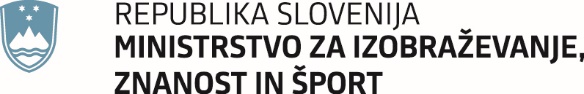 Masarykova cesta 16, 1000 Ljubljana	Gp.mizs@gov.siMasarykova cesta 16, 1000 Ljubljana	Gp.mizs@gov.siŠtevilka: 6037-22/2021/106Številka: 6037-22/2021/106Ljubljana, 24. 3. 2022Ljubljana, 24. 3. 2022EVA EVA GENERALNI SEKRETARIAT VLADE REPUBLIKE SLOVENIJEGp.gs@gov.siGENERALNI SEKRETARIAT VLADE REPUBLIKE SLOVENIJEGp.gs@gov.siZADEVA: Predlog dopolnitve Sklepa Vlade Republike Slovenije o soglasju k vsebini razpisa za vpis v dodiplomske in enovite magistrske študijske programe v študijskem letu 2022/2023  - predlog za obravnavo ZADEVA: Predlog dopolnitve Sklepa Vlade Republike Slovenije o soglasju k vsebini razpisa za vpis v dodiplomske in enovite magistrske študijske programe v študijskem letu 2022/2023  - predlog za obravnavo ZADEVA: Predlog dopolnitve Sklepa Vlade Republike Slovenije o soglasju k vsebini razpisa za vpis v dodiplomske in enovite magistrske študijske programe v študijskem letu 2022/2023  - predlog za obravnavo ZADEVA: Predlog dopolnitve Sklepa Vlade Republike Slovenije o soglasju k vsebini razpisa za vpis v dodiplomske in enovite magistrske študijske programe v študijskem letu 2022/2023  - predlog za obravnavo 1. Predlog sklepov vlade:1. Predlog sklepov vlade:1. Predlog sklepov vlade:1. Predlog sklepov vlade:Na podlagi sedmega odstavka 40. člena Zakona o visokem šolstvu (Uradni list RS, št. 32/12 – uradno prečiščeno besedilo, 40/12 – ZUJF, 57/12 – ZPCP-2D, 109/12, 85/14, 75/16, 61/17 – ZUPŠ, 65/17, 175/20 – ZIUOPDVE in 57/21 – odl. US) in šestega odstavka 21. člena Zakona o Vladi Republike Slovenije (Uradni list RS, št. 24/05 – uradno prečiščeno besedilo, 109/08, 38/10 – ZUKN, 8/12, 21/13, 47/13 – ZDU-1G, 65/14 in 55/17) je Vlada Republike Slovenije na  …… seji dne …. . sprejela naslednjiSKLEPVlada Republike Slovenije je dala soglasje k dopolnitvi Sklepa Vlade Republike Slovenije o soglasju k vsebini razpisa za vpis v dodiplomske in enovite magistrske študijske programe v študijskem letu 2022/2023.                                                                                               mag. Janja Garvas Hočevar                                                                                   vršilka dolžnosti generalnega sekretarja                                                                              Generalni sekretariat Vlade Republike SlovenijePrejemniki:Ministrstvo za izobraževanje, znanost in šport, Masarykova cesta 16, 1000 Ljubljana, gp.mizs@gov.si,Univerza v Ljubljani, Kongresni trg 12, 1000 Ljubljana, rektorat@uni-lj.si,Univerza v Mariboru, Slomškov trg 15, 2000 Maribor, rektorat@um.si,Univerza na Primorskem, Titov trg 4, 6000 Koper, info@upr.si,  Fakulteta za informacijske študije v Novem mestu, Ljubljanska cesta 31A, 8000 Novo mesto, info@fis.unm.si,Visoka šola za upravljanje podeželja Grm Novo mesto, Sevno 13, 8000 Novo mesto, info@vsgrm.unm.si, Univerza v Novi Gorici, Vipavska cesta 13, Rožna dolina, 5000 Nova Gorica, info@ung.si,Nova Univerza, Delpinova ulica 18B, 5000 Nova Gorica, rektorat@nova-uni.si, Univerza v Novem mestu, Na Loko 2, 8000 Novo mesto, rektorat@uni-nm.si, Fakulteta za dizajn, Prevale 10, 1236 Trzin, info@fd.si,  Fakulteta za tehnologijo polimerov, Ozare 19, 2380 Slovenj Gradec, info@ftpo.eu,  Fakulteta za uporabne družbene študije v Novi Gorici, Gregorčičeva ulica 19, 5000 Nova Gorica, dekanat@fuds.si, Fakulteta za zdravstvo Angele Boškin, Spodnji Plavž 3, 4270 Jesenice, dekanat@fzab.si,  Gea College – Fakulteta za podjetništvo, Dunajska cesta 156, 1000 Ljubljana, tajnistvo@gea-college.si, Mednarodna fakulteta za družbene in poslovne študije, Mariborska cesta 7, 3000 Celje, info@mfdps.si, Visoka šola za varstvo okolja, Trg mladosti 7, 3320 Velenje, info@vsvo.si, ALMA MATER EUROPAEA - Evropski center, Maribor, Slovenska ulica 17, 2000 Maribor, info@almamater.si  Arema - Visoka šola za logistiko in management Rogaška Slatina, Kidričeva ulica 28, 3250 Rogaška Slatina, info@arema.si Fakulteta za medije, Leskovškova cesta 9E, 1000 Ljubljana, referat@fame.si Fakulteta za zdravstvene in socialne vede Slovenj Gradec, Glavni trg 1, 2380 Slovenj Gradec, referat@fzsv.si Visoka šola na Ptuju, Vičava 1, 2250 Ptuj, info@vsptuj.si  Visoka šola za proizvodno inženirstvo, Celje, Mariborska cesta 2, 3000 Celje, info@vspi.si Visoka zdravstvena šola v Celju, Mariborska cesta 7, 3000 Celje, info@vzsce.si Ministrstvo za finance, Župančičeva ulica 3, 1000 Ljubljana, gp.mf@gov.si,Služba Vlade Republike Slovenije za zakonodajo, Mestni trg 4, 1000 Ljubljana, gp.svz@gov.si,Na podlagi sedmega odstavka 40. člena Zakona o visokem šolstvu (Uradni list RS, št. 32/12 – uradno prečiščeno besedilo, 40/12 – ZUJF, 57/12 – ZPCP-2D, 109/12, 85/14, 75/16, 61/17 – ZUPŠ, 65/17, 175/20 – ZIUOPDVE in 57/21 – odl. US) in šestega odstavka 21. člena Zakona o Vladi Republike Slovenije (Uradni list RS, št. 24/05 – uradno prečiščeno besedilo, 109/08, 38/10 – ZUKN, 8/12, 21/13, 47/13 – ZDU-1G, 65/14 in 55/17) je Vlada Republike Slovenije na  …… seji dne …. . sprejela naslednjiSKLEPVlada Republike Slovenije je dala soglasje k dopolnitvi Sklepa Vlade Republike Slovenije o soglasju k vsebini razpisa za vpis v dodiplomske in enovite magistrske študijske programe v študijskem letu 2022/2023.                                                                                               mag. Janja Garvas Hočevar                                                                                   vršilka dolžnosti generalnega sekretarja                                                                              Generalni sekretariat Vlade Republike SlovenijePrejemniki:Ministrstvo za izobraževanje, znanost in šport, Masarykova cesta 16, 1000 Ljubljana, gp.mizs@gov.si,Univerza v Ljubljani, Kongresni trg 12, 1000 Ljubljana, rektorat@uni-lj.si,Univerza v Mariboru, Slomškov trg 15, 2000 Maribor, rektorat@um.si,Univerza na Primorskem, Titov trg 4, 6000 Koper, info@upr.si,  Fakulteta za informacijske študije v Novem mestu, Ljubljanska cesta 31A, 8000 Novo mesto, info@fis.unm.si,Visoka šola za upravljanje podeželja Grm Novo mesto, Sevno 13, 8000 Novo mesto, info@vsgrm.unm.si, Univerza v Novi Gorici, Vipavska cesta 13, Rožna dolina, 5000 Nova Gorica, info@ung.si,Nova Univerza, Delpinova ulica 18B, 5000 Nova Gorica, rektorat@nova-uni.si, Univerza v Novem mestu, Na Loko 2, 8000 Novo mesto, rektorat@uni-nm.si, Fakulteta za dizajn, Prevale 10, 1236 Trzin, info@fd.si,  Fakulteta za tehnologijo polimerov, Ozare 19, 2380 Slovenj Gradec, info@ftpo.eu,  Fakulteta za uporabne družbene študije v Novi Gorici, Gregorčičeva ulica 19, 5000 Nova Gorica, dekanat@fuds.si, Fakulteta za zdravstvo Angele Boškin, Spodnji Plavž 3, 4270 Jesenice, dekanat@fzab.si,  Gea College – Fakulteta za podjetništvo, Dunajska cesta 156, 1000 Ljubljana, tajnistvo@gea-college.si, Mednarodna fakulteta za družbene in poslovne študije, Mariborska cesta 7, 3000 Celje, info@mfdps.si, Visoka šola za varstvo okolja, Trg mladosti 7, 3320 Velenje, info@vsvo.si, ALMA MATER EUROPAEA - Evropski center, Maribor, Slovenska ulica 17, 2000 Maribor, info@almamater.si  Arema - Visoka šola za logistiko in management Rogaška Slatina, Kidričeva ulica 28, 3250 Rogaška Slatina, info@arema.si Fakulteta za medije, Leskovškova cesta 9E, 1000 Ljubljana, referat@fame.si Fakulteta za zdravstvene in socialne vede Slovenj Gradec, Glavni trg 1, 2380 Slovenj Gradec, referat@fzsv.si Visoka šola na Ptuju, Vičava 1, 2250 Ptuj, info@vsptuj.si  Visoka šola za proizvodno inženirstvo, Celje, Mariborska cesta 2, 3000 Celje, info@vspi.si Visoka zdravstvena šola v Celju, Mariborska cesta 7, 3000 Celje, info@vzsce.si Ministrstvo za finance, Župančičeva ulica 3, 1000 Ljubljana, gp.mf@gov.si,Služba Vlade Republike Slovenije za zakonodajo, Mestni trg 4, 1000 Ljubljana, gp.svz@gov.si,Na podlagi sedmega odstavka 40. člena Zakona o visokem šolstvu (Uradni list RS, št. 32/12 – uradno prečiščeno besedilo, 40/12 – ZUJF, 57/12 – ZPCP-2D, 109/12, 85/14, 75/16, 61/17 – ZUPŠ, 65/17, 175/20 – ZIUOPDVE in 57/21 – odl. US) in šestega odstavka 21. člena Zakona o Vladi Republike Slovenije (Uradni list RS, št. 24/05 – uradno prečiščeno besedilo, 109/08, 38/10 – ZUKN, 8/12, 21/13, 47/13 – ZDU-1G, 65/14 in 55/17) je Vlada Republike Slovenije na  …… seji dne …. . sprejela naslednjiSKLEPVlada Republike Slovenije je dala soglasje k dopolnitvi Sklepa Vlade Republike Slovenije o soglasju k vsebini razpisa za vpis v dodiplomske in enovite magistrske študijske programe v študijskem letu 2022/2023.                                                                                               mag. Janja Garvas Hočevar                                                                                   vršilka dolžnosti generalnega sekretarja                                                                              Generalni sekretariat Vlade Republike SlovenijePrejemniki:Ministrstvo za izobraževanje, znanost in šport, Masarykova cesta 16, 1000 Ljubljana, gp.mizs@gov.si,Univerza v Ljubljani, Kongresni trg 12, 1000 Ljubljana, rektorat@uni-lj.si,Univerza v Mariboru, Slomškov trg 15, 2000 Maribor, rektorat@um.si,Univerza na Primorskem, Titov trg 4, 6000 Koper, info@upr.si,  Fakulteta za informacijske študije v Novem mestu, Ljubljanska cesta 31A, 8000 Novo mesto, info@fis.unm.si,Visoka šola za upravljanje podeželja Grm Novo mesto, Sevno 13, 8000 Novo mesto, info@vsgrm.unm.si, Univerza v Novi Gorici, Vipavska cesta 13, Rožna dolina, 5000 Nova Gorica, info@ung.si,Nova Univerza, Delpinova ulica 18B, 5000 Nova Gorica, rektorat@nova-uni.si, Univerza v Novem mestu, Na Loko 2, 8000 Novo mesto, rektorat@uni-nm.si, Fakulteta za dizajn, Prevale 10, 1236 Trzin, info@fd.si,  Fakulteta za tehnologijo polimerov, Ozare 19, 2380 Slovenj Gradec, info@ftpo.eu,  Fakulteta za uporabne družbene študije v Novi Gorici, Gregorčičeva ulica 19, 5000 Nova Gorica, dekanat@fuds.si, Fakulteta za zdravstvo Angele Boškin, Spodnji Plavž 3, 4270 Jesenice, dekanat@fzab.si,  Gea College – Fakulteta za podjetništvo, Dunajska cesta 156, 1000 Ljubljana, tajnistvo@gea-college.si, Mednarodna fakulteta za družbene in poslovne študije, Mariborska cesta 7, 3000 Celje, info@mfdps.si, Visoka šola za varstvo okolja, Trg mladosti 7, 3320 Velenje, info@vsvo.si, ALMA MATER EUROPAEA - Evropski center, Maribor, Slovenska ulica 17, 2000 Maribor, info@almamater.si  Arema - Visoka šola za logistiko in management Rogaška Slatina, Kidričeva ulica 28, 3250 Rogaška Slatina, info@arema.si Fakulteta za medije, Leskovškova cesta 9E, 1000 Ljubljana, referat@fame.si Fakulteta za zdravstvene in socialne vede Slovenj Gradec, Glavni trg 1, 2380 Slovenj Gradec, referat@fzsv.si Visoka šola na Ptuju, Vičava 1, 2250 Ptuj, info@vsptuj.si  Visoka šola za proizvodno inženirstvo, Celje, Mariborska cesta 2, 3000 Celje, info@vspi.si Visoka zdravstvena šola v Celju, Mariborska cesta 7, 3000 Celje, info@vzsce.si Ministrstvo za finance, Župančičeva ulica 3, 1000 Ljubljana, gp.mf@gov.si,Služba Vlade Republike Slovenije za zakonodajo, Mestni trg 4, 1000 Ljubljana, gp.svz@gov.si,Na podlagi sedmega odstavka 40. člena Zakona o visokem šolstvu (Uradni list RS, št. 32/12 – uradno prečiščeno besedilo, 40/12 – ZUJF, 57/12 – ZPCP-2D, 109/12, 85/14, 75/16, 61/17 – ZUPŠ, 65/17, 175/20 – ZIUOPDVE in 57/21 – odl. US) in šestega odstavka 21. člena Zakona o Vladi Republike Slovenije (Uradni list RS, št. 24/05 – uradno prečiščeno besedilo, 109/08, 38/10 – ZUKN, 8/12, 21/13, 47/13 – ZDU-1G, 65/14 in 55/17) je Vlada Republike Slovenije na  …… seji dne …. . sprejela naslednjiSKLEPVlada Republike Slovenije je dala soglasje k dopolnitvi Sklepa Vlade Republike Slovenije o soglasju k vsebini razpisa za vpis v dodiplomske in enovite magistrske študijske programe v študijskem letu 2022/2023.                                                                                               mag. Janja Garvas Hočevar                                                                                   vršilka dolžnosti generalnega sekretarja                                                                              Generalni sekretariat Vlade Republike SlovenijePrejemniki:Ministrstvo za izobraževanje, znanost in šport, Masarykova cesta 16, 1000 Ljubljana, gp.mizs@gov.si,Univerza v Ljubljani, Kongresni trg 12, 1000 Ljubljana, rektorat@uni-lj.si,Univerza v Mariboru, Slomškov trg 15, 2000 Maribor, rektorat@um.si,Univerza na Primorskem, Titov trg 4, 6000 Koper, info@upr.si,  Fakulteta za informacijske študije v Novem mestu, Ljubljanska cesta 31A, 8000 Novo mesto, info@fis.unm.si,Visoka šola za upravljanje podeželja Grm Novo mesto, Sevno 13, 8000 Novo mesto, info@vsgrm.unm.si, Univerza v Novi Gorici, Vipavska cesta 13, Rožna dolina, 5000 Nova Gorica, info@ung.si,Nova Univerza, Delpinova ulica 18B, 5000 Nova Gorica, rektorat@nova-uni.si, Univerza v Novem mestu, Na Loko 2, 8000 Novo mesto, rektorat@uni-nm.si, Fakulteta za dizajn, Prevale 10, 1236 Trzin, info@fd.si,  Fakulteta za tehnologijo polimerov, Ozare 19, 2380 Slovenj Gradec, info@ftpo.eu,  Fakulteta za uporabne družbene študije v Novi Gorici, Gregorčičeva ulica 19, 5000 Nova Gorica, dekanat@fuds.si, Fakulteta za zdravstvo Angele Boškin, Spodnji Plavž 3, 4270 Jesenice, dekanat@fzab.si,  Gea College – Fakulteta za podjetništvo, Dunajska cesta 156, 1000 Ljubljana, tajnistvo@gea-college.si, Mednarodna fakulteta za družbene in poslovne študije, Mariborska cesta 7, 3000 Celje, info@mfdps.si, Visoka šola za varstvo okolja, Trg mladosti 7, 3320 Velenje, info@vsvo.si, ALMA MATER EUROPAEA - Evropski center, Maribor, Slovenska ulica 17, 2000 Maribor, info@almamater.si  Arema - Visoka šola za logistiko in management Rogaška Slatina, Kidričeva ulica 28, 3250 Rogaška Slatina, info@arema.si Fakulteta za medije, Leskovškova cesta 9E, 1000 Ljubljana, referat@fame.si Fakulteta za zdravstvene in socialne vede Slovenj Gradec, Glavni trg 1, 2380 Slovenj Gradec, referat@fzsv.si Visoka šola na Ptuju, Vičava 1, 2250 Ptuj, info@vsptuj.si  Visoka šola za proizvodno inženirstvo, Celje, Mariborska cesta 2, 3000 Celje, info@vspi.si Visoka zdravstvena šola v Celju, Mariborska cesta 7, 3000 Celje, info@vzsce.si Ministrstvo za finance, Župančičeva ulica 3, 1000 Ljubljana, gp.mf@gov.si,Služba Vlade Republike Slovenije za zakonodajo, Mestni trg 4, 1000 Ljubljana, gp.svz@gov.si,2. Predlog za obravnavo predloga zakona po nujnem ali skrajšanem postopku v državnem zboru z obrazložitvijo razlogov:2. Predlog za obravnavo predloga zakona po nujnem ali skrajšanem postopku v državnem zboru z obrazložitvijo razlogov:2. Predlog za obravnavo predloga zakona po nujnem ali skrajšanem postopku v državnem zboru z obrazložitvijo razlogov:2. Predlog za obravnavo predloga zakona po nujnem ali skrajšanem postopku v državnem zboru z obrazložitvijo razlogov:////3.a Osebe, odgovorne za strokovno pripravo in usklajenost gradiva:3.a Osebe, odgovorne za strokovno pripravo in usklajenost gradiva:3.a Osebe, odgovorne za strokovno pripravo in usklajenost gradiva:3.a Osebe, odgovorne za strokovno pripravo in usklajenost gradiva:prof. dr. Simona Kustec, ministricadr. Mitja Slavinec, državni sekretardr. Franc Janžekovič, generalni direktor Direktorata za visoko šolstvoprof. dr. Simona Kustec, ministricadr. Mitja Slavinec, državni sekretardr. Franc Janžekovič, generalni direktor Direktorata za visoko šolstvoprof. dr. Simona Kustec, ministricadr. Mitja Slavinec, državni sekretardr. Franc Janžekovič, generalni direktor Direktorata za visoko šolstvoprof. dr. Simona Kustec, ministricadr. Mitja Slavinec, državni sekretardr. Franc Janžekovič, generalni direktor Direktorata za visoko šolstvo3.b Zunanji strokovnjaki, ki so sodelovali pri pripravi dela ali celotnega gradiva:3.b Zunanji strokovnjaki, ki so sodelovali pri pripravi dela ali celotnega gradiva:3.b Zunanji strokovnjaki, ki so sodelovali pri pripravi dela ali celotnega gradiva:3.b Zunanji strokovnjaki, ki so sodelovali pri pripravi dela ali celotnega gradiva:////4. Predstavniki vlade, ki bodo sodelovali pri delu državnega zbora:4. Predstavniki vlade, ki bodo sodelovali pri delu državnega zbora:4. Predstavniki vlade, ki bodo sodelovali pri delu državnega zbora:4. Predstavniki vlade, ki bodo sodelovali pri delu državnega zbora:////5. Kratek povzetek gradiva:5. Kratek povzetek gradiva:5. Kratek povzetek gradiva:5. Kratek povzetek gradiva:Vladi Republike Slovenije se predlaga dopolnitev Sklepa Vlade Republike Slovenije o soglasju k vsebini razpisa za vpis v dodiplomske in enovite magistrske študijske programe v študijskem letu 2022/2023, št. 60301-1/2022/12 z dne 29. 1. 2022 (ter dopolnitve sklepa št. 60301-1/2022/20 z dne 24. 2. 2022) z vključitvijo dodatnih vpisnih mest za kandidate z začasno zaščito za razseljene osebe iz Ukrajine, ki jim je ta status bil dodeljen s Sklepom Vlade Republike Slovenije o uvedbi začasne zaščite za razseljene osebe iz Ukrajine (Uradni list RS, št. 32/22). Za kandidate z začasno zaščito za razseljene osebe iz Ukrajine, se v okviru razpisov za vpis v dodiplomske in enovite magistrske študijske programe visokošolskim zavodom dovoljuje, da zanje razpišejo dodatna vpisna mesta ter jim omogočijo vpis za študijsko leto 2022/2023.Vladi Republike Slovenije se predlaga dopolnitev Sklepa Vlade Republike Slovenije o soglasju k vsebini razpisa za vpis v dodiplomske in enovite magistrske študijske programe v študijskem letu 2022/2023, št. 60301-1/2022/12 z dne 29. 1. 2022 (ter dopolnitve sklepa št. 60301-1/2022/20 z dne 24. 2. 2022) z vključitvijo dodatnih vpisnih mest za kandidate z začasno zaščito za razseljene osebe iz Ukrajine, ki jim je ta status bil dodeljen s Sklepom Vlade Republike Slovenije o uvedbi začasne zaščite za razseljene osebe iz Ukrajine (Uradni list RS, št. 32/22). Za kandidate z začasno zaščito za razseljene osebe iz Ukrajine, se v okviru razpisov za vpis v dodiplomske in enovite magistrske študijske programe visokošolskim zavodom dovoljuje, da zanje razpišejo dodatna vpisna mesta ter jim omogočijo vpis za študijsko leto 2022/2023.Vladi Republike Slovenije se predlaga dopolnitev Sklepa Vlade Republike Slovenije o soglasju k vsebini razpisa za vpis v dodiplomske in enovite magistrske študijske programe v študijskem letu 2022/2023, št. 60301-1/2022/12 z dne 29. 1. 2022 (ter dopolnitve sklepa št. 60301-1/2022/20 z dne 24. 2. 2022) z vključitvijo dodatnih vpisnih mest za kandidate z začasno zaščito za razseljene osebe iz Ukrajine, ki jim je ta status bil dodeljen s Sklepom Vlade Republike Slovenije o uvedbi začasne zaščite za razseljene osebe iz Ukrajine (Uradni list RS, št. 32/22). Za kandidate z začasno zaščito za razseljene osebe iz Ukrajine, se v okviru razpisov za vpis v dodiplomske in enovite magistrske študijske programe visokošolskim zavodom dovoljuje, da zanje razpišejo dodatna vpisna mesta ter jim omogočijo vpis za študijsko leto 2022/2023.Vladi Republike Slovenije se predlaga dopolnitev Sklepa Vlade Republike Slovenije o soglasju k vsebini razpisa za vpis v dodiplomske in enovite magistrske študijske programe v študijskem letu 2022/2023, št. 60301-1/2022/12 z dne 29. 1. 2022 (ter dopolnitve sklepa št. 60301-1/2022/20 z dne 24. 2. 2022) z vključitvijo dodatnih vpisnih mest za kandidate z začasno zaščito za razseljene osebe iz Ukrajine, ki jim je ta status bil dodeljen s Sklepom Vlade Republike Slovenije o uvedbi začasne zaščite za razseljene osebe iz Ukrajine (Uradni list RS, št. 32/22). Za kandidate z začasno zaščito za razseljene osebe iz Ukrajine, se v okviru razpisov za vpis v dodiplomske in enovite magistrske študijske programe visokošolskim zavodom dovoljuje, da zanje razpišejo dodatna vpisna mesta ter jim omogočijo vpis za študijsko leto 2022/2023.6. Presoja posledic za:6. Presoja posledic za:6. Presoja posledic za:6. Presoja posledic za:a)javnofinančna sredstva nad 40.000 EUR v tekočem in naslednjih treh letihjavnofinančna sredstva nad 40.000 EUR v tekočem in naslednjih treh letihDAb)usklajenost slovenskega pravnega reda s pravnim redom Evropske unijeusklajenost slovenskega pravnega reda s pravnim redom Evropske unijeNEc)administrativne poslediceadministrativne poslediceNEč)gospodarstvo, zlasti mala in srednja podjetja ter konkurenčnost podjetijgospodarstvo, zlasti mala in srednja podjetja ter konkurenčnost podjetijNEd)okolje, vključno s prostorskimi in varstvenimi vidikiokolje, vključno s prostorskimi in varstvenimi vidikiNEe)socialno področjesocialno področjeNEf)dokumente razvojnega načrtovanja:nacionalne dokumente razvojnega načrtovanjarazvojne politike na ravni programov po strukturi razvojne klasifikacije programskega proračunarazvojne dokumente Evropske unije in mednarodnih organizacijdokumente razvojnega načrtovanja:nacionalne dokumente razvojnega načrtovanjarazvojne politike na ravni programov po strukturi razvojne klasifikacije programskega proračunarazvojne dokumente Evropske unije in mednarodnih organizacijNE7.a Predstavitev ocene finančnih posledic nad 40.000 EUR:Glede na sistem financiranja študijske dejavnosti za dodiplomski in enovit magistrski študij, predlagano število vpisnih mest za redni študij na javnih visokošolskih zavodih in koncesioniranih visokošolskih zavodih za študijske programe s koncesijo ne pomeni dodatnih finančnih posledic za proračun Republike Slovenije. Ocena finančnih posledic je izdelana ob upoštevanju povprečne vrednosti sredstev za študijsko dejavnost na financiranega študenta rednega študija prve in druge stopnje v letu 2021, ki znaša 6.704,77 EUR, in predlaganih 14.456 vpisnih mest za redni študij za vpis v 1. letnik Slovencev in tujcev iz EU. V kalkulaciji je upoštevana polna zasedenost vpisnih mest in predpostavka rednega napredovanja vseh študentov v višji letnik. Za leto 2022 (t) je upoštevano, da se financira dva meseca izvedbe študija (študijsko leto se začne 1. 10. 2022). V letu t+1 je upoštevano, da celotna generacija napreduje v višji letnik.7.a Predstavitev ocene finančnih posledic nad 40.000 EUR:Glede na sistem financiranja študijske dejavnosti za dodiplomski in enovit magistrski študij, predlagano število vpisnih mest za redni študij na javnih visokošolskih zavodih in koncesioniranih visokošolskih zavodih za študijske programe s koncesijo ne pomeni dodatnih finančnih posledic za proračun Republike Slovenije. Ocena finančnih posledic je izdelana ob upoštevanju povprečne vrednosti sredstev za študijsko dejavnost na financiranega študenta rednega študija prve in druge stopnje v letu 2021, ki znaša 6.704,77 EUR, in predlaganih 14.456 vpisnih mest za redni študij za vpis v 1. letnik Slovencev in tujcev iz EU. V kalkulaciji je upoštevana polna zasedenost vpisnih mest in predpostavka rednega napredovanja vseh študentov v višji letnik. Za leto 2022 (t) je upoštevano, da se financira dva meseca izvedbe študija (študijsko leto se začne 1. 10. 2022). V letu t+1 je upoštevano, da celotna generacija napreduje v višji letnik.7.a Predstavitev ocene finančnih posledic nad 40.000 EUR:Glede na sistem financiranja študijske dejavnosti za dodiplomski in enovit magistrski študij, predlagano število vpisnih mest za redni študij na javnih visokošolskih zavodih in koncesioniranih visokošolskih zavodih za študijske programe s koncesijo ne pomeni dodatnih finančnih posledic za proračun Republike Slovenije. Ocena finančnih posledic je izdelana ob upoštevanju povprečne vrednosti sredstev za študijsko dejavnost na financiranega študenta rednega študija prve in druge stopnje v letu 2021, ki znaša 6.704,77 EUR, in predlaganih 14.456 vpisnih mest za redni študij za vpis v 1. letnik Slovencev in tujcev iz EU. V kalkulaciji je upoštevana polna zasedenost vpisnih mest in predpostavka rednega napredovanja vseh študentov v višji letnik. Za leto 2022 (t) je upoštevano, da se financira dva meseca izvedbe študija (študijsko leto se začne 1. 10. 2022). V letu t+1 je upoštevano, da celotna generacija napreduje v višji letnik.7.a Predstavitev ocene finančnih posledic nad 40.000 EUR:Glede na sistem financiranja študijske dejavnosti za dodiplomski in enovit magistrski študij, predlagano število vpisnih mest za redni študij na javnih visokošolskih zavodih in koncesioniranih visokošolskih zavodih za študijske programe s koncesijo ne pomeni dodatnih finančnih posledic za proračun Republike Slovenije. Ocena finančnih posledic je izdelana ob upoštevanju povprečne vrednosti sredstev za študijsko dejavnost na financiranega študenta rednega študija prve in druge stopnje v letu 2021, ki znaša 6.704,77 EUR, in predlaganih 14.456 vpisnih mest za redni študij za vpis v 1. letnik Slovencev in tujcev iz EU. V kalkulaciji je upoštevana polna zasedenost vpisnih mest in predpostavka rednega napredovanja vseh študentov v višji letnik. Za leto 2022 (t) je upoštevano, da se financira dva meseca izvedbe študija (študijsko leto se začne 1. 10. 2022). V letu t+1 je upoštevano, da celotna generacija napreduje v višji letnik.I. Ocena finančnih posledic, ki niso načrtovane v sprejetem proračunuI. Ocena finančnih posledic, ki niso načrtovane v sprejetem proračunuI. Ocena finančnih posledic, ki niso načrtovane v sprejetem proračunuI. Ocena finančnih posledic, ki niso načrtovane v sprejetem proračunuI. Ocena finančnih posledic, ki niso načrtovane v sprejetem proračunuI. Ocena finančnih posledic, ki niso načrtovane v sprejetem proračunuI. Ocena finančnih posledic, ki niso načrtovane v sprejetem proračunuI. Ocena finančnih posledic, ki niso načrtovane v sprejetem proračunuI. Ocena finančnih posledic, ki niso načrtovane v sprejetem proračunuTekoče leto (t)Tekoče leto (t)t + 1t + 2t + 2t + 2t + 3Predvideno povečanje (+) ali zmanjšanje (–) prihodkov državnega proračuna Predvideno povečanje (+) ali zmanjšanje (–) prihodkov državnega proračuna Predvideno povečanje (+) ali zmanjšanje (–) prihodkov občinskih proračunov Predvideno povečanje (+) ali zmanjšanje (–) prihodkov občinskih proračunov Predvideno povečanje (+) ali zmanjšanje (–) odhodkov državnega proračuna Predvideno povečanje (+) ali zmanjšanje (–) odhodkov državnega proračuna Predvideno povečanje (+) ali zmanjšanje (–) odhodkov občinskih proračunovPredvideno povečanje (+) ali zmanjšanje (–) odhodkov občinskih proračunovPredvideno povečanje (+) ali zmanjšanje (–) obveznosti za druga javnofinančna sredstvaPredvideno povečanje (+) ali zmanjšanje (–) obveznosti za druga javnofinančna sredstvaII. Finančne posledice za državni proračunII. Finančne posledice za državni proračunII. Finančne posledice za državni proračunII. Finančne posledice za državni proračunII. Finančne posledice za državni proračunII. Finančne posledice za državni proračunII. Finančne posledice za državni proračunII. Finančne posledice za državni proračunII. Finančne posledice za državni proračunII.a Pravice porabe za izvedbo predlaganih rešitev so zagotovljene:II.a Pravice porabe za izvedbo predlaganih rešitev so zagotovljene:II.a Pravice porabe za izvedbo predlaganih rešitev so zagotovljene:II.a Pravice porabe za izvedbo predlaganih rešitev so zagotovljene:II.a Pravice porabe za izvedbo predlaganih rešitev so zagotovljene:II.a Pravice porabe za izvedbo predlaganih rešitev so zagotovljene:II.a Pravice porabe za izvedbo predlaganih rešitev so zagotovljene:II.a Pravice porabe za izvedbo predlaganih rešitev so zagotovljene:II.a Pravice porabe za izvedbo predlaganih rešitev so zagotovljene:Ime proračunskega uporabnika Šifra in naziv ukrepa, projektaŠifra in naziv ukrepa, projektaŠifra in naziv proračunske postavkeŠifra in naziv proračunske postavkeZnesek za tekoče leto (t)Znesek za tekoče leto (t)Znesek za tekoče leto (t)Znesek za t + 1Ministrstvo za izobraževanje, znanost in šport3330-18-0012 – Dejavnost visokega šolstva - fiksni del3330-18-0013 – Dejavnost visokega šolstva - variabilni del3330-18-0014 – Dejavnost visokega šolstva – razvojni steber 3330-18-0012 – Dejavnost visokega šolstva - fiksni del3330-18-0013 – Dejavnost visokega šolstva - variabilni del3330-18-0014 – Dejavnost visokega šolstva – razvojni steber 573710Dejavnost visokega šolstva573710Dejavnost visokega šolstva16.154.025,8516.154.025,8516.154.025,8596.924.155,12SKUPAJSKUPAJSKUPAJSKUPAJSKUPAJ16.154.025,8516.154.025,8516.154.025,8596.924.155,12II.b Manjkajoče pravice porabe bodo zagotovljene s prerazporeditvijo:II.b Manjkajoče pravice porabe bodo zagotovljene s prerazporeditvijo:II.b Manjkajoče pravice porabe bodo zagotovljene s prerazporeditvijo:II.b Manjkajoče pravice porabe bodo zagotovljene s prerazporeditvijo:II.b Manjkajoče pravice porabe bodo zagotovljene s prerazporeditvijo:II.b Manjkajoče pravice porabe bodo zagotovljene s prerazporeditvijo:II.b Manjkajoče pravice porabe bodo zagotovljene s prerazporeditvijo:II.b Manjkajoče pravice porabe bodo zagotovljene s prerazporeditvijo:II.b Manjkajoče pravice porabe bodo zagotovljene s prerazporeditvijo:Ime proračunskega uporabnika Šifra in naziv ukrepa, projektaŠifra in naziv ukrepa, projektaŠifra in naziv proračunske postavke Šifra in naziv proračunske postavke Znesek za tekoče leto (t)Znesek za tekoče leto (t)Znesek za tekoče leto (t)Znesek za t + 1 SKUPAJSKUPAJSKUPAJSKUPAJSKUPAJII.c Načrtovana nadomestitev zmanjšanih prihodkov in povečanih odhodkov proračuna:II.c Načrtovana nadomestitev zmanjšanih prihodkov in povečanih odhodkov proračuna:II.c Načrtovana nadomestitev zmanjšanih prihodkov in povečanih odhodkov proračuna:II.c Načrtovana nadomestitev zmanjšanih prihodkov in povečanih odhodkov proračuna:II.c Načrtovana nadomestitev zmanjšanih prihodkov in povečanih odhodkov proračuna:II.c Načrtovana nadomestitev zmanjšanih prihodkov in povečanih odhodkov proračuna:II.c Načrtovana nadomestitev zmanjšanih prihodkov in povečanih odhodkov proračuna:II.c Načrtovana nadomestitev zmanjšanih prihodkov in povečanih odhodkov proračuna:II.c Načrtovana nadomestitev zmanjšanih prihodkov in povečanih odhodkov proračuna:Novi prihodkiNovi prihodkiNovi prihodkiZnesek za tekoče leto (t)Znesek za tekoče leto (t)Znesek za tekoče leto (t)Znesek za t + 1Znesek za t + 1Znesek za t + 1SKUPAJSKUPAJSKUPAJ7.b Predstavitev ocene finančnih posledic pod 40.000 EUR:/7.b Predstavitev ocene finančnih posledic pod 40.000 EUR:/7.b Predstavitev ocene finančnih posledic pod 40.000 EUR:/7.b Predstavitev ocene finančnih posledic pod 40.000 EUR:/7.b Predstavitev ocene finančnih posledic pod 40.000 EUR:/7.b Predstavitev ocene finančnih posledic pod 40.000 EUR:/7.b Predstavitev ocene finančnih posledic pod 40.000 EUR:/7.b Predstavitev ocene finančnih posledic pod 40.000 EUR:/7.b Predstavitev ocene finančnih posledic pod 40.000 EUR:/8. Predstavitev sodelovanja z združenji občin:8. Predstavitev sodelovanja z združenji občin:8. Predstavitev sodelovanja z združenji občin:8. Predstavitev sodelovanja z združenji občin:8. Predstavitev sodelovanja z združenji občin:8. Predstavitev sodelovanja z združenji občin:8. Predstavitev sodelovanja z združenji občin:8. Predstavitev sodelovanja z združenji občin:8. Predstavitev sodelovanja z združenji občin:Vsebina predloženega gradiva (predpisa) vpliva na:pristojnosti občin,delovanje občin,financiranje občin.Vsebina predloženega gradiva (predpisa) vpliva na:pristojnosti občin,delovanje občin,financiranje občin.Vsebina predloženega gradiva (predpisa) vpliva na:pristojnosti občin,delovanje občin,financiranje občin.Vsebina predloženega gradiva (predpisa) vpliva na:pristojnosti občin,delovanje občin,financiranje občin.Vsebina predloženega gradiva (predpisa) vpliva na:pristojnosti občin,delovanje občin,financiranje občin.Vsebina predloženega gradiva (predpisa) vpliva na:pristojnosti občin,delovanje občin,financiranje občin.Vsebina predloženega gradiva (predpisa) vpliva na:pristojnosti občin,delovanje občin,financiranje občin.NENEGradivo (predpis) je bilo poslano v mnenje: Skupnosti občin Slovenije SOS: NEZdruženju občin Slovenije ZOS: NEZdruženju mestnih občin Slovenije ZMOS: NEPredlogi in pripombe združenj so bili upoštevani: /Gradivo (predpis) je bilo poslano v mnenje: Skupnosti občin Slovenije SOS: NEZdruženju občin Slovenije ZOS: NEZdruženju mestnih občin Slovenije ZMOS: NEPredlogi in pripombe združenj so bili upoštevani: /Gradivo (predpis) je bilo poslano v mnenje: Skupnosti občin Slovenije SOS: NEZdruženju občin Slovenije ZOS: NEZdruženju mestnih občin Slovenije ZMOS: NEPredlogi in pripombe združenj so bili upoštevani: /Gradivo (predpis) je bilo poslano v mnenje: Skupnosti občin Slovenije SOS: NEZdruženju občin Slovenije ZOS: NEZdruženju mestnih občin Slovenije ZMOS: NEPredlogi in pripombe združenj so bili upoštevani: /Gradivo (predpis) je bilo poslano v mnenje: Skupnosti občin Slovenije SOS: NEZdruženju občin Slovenije ZOS: NEZdruženju mestnih občin Slovenije ZMOS: NEPredlogi in pripombe združenj so bili upoštevani: /Gradivo (predpis) je bilo poslano v mnenje: Skupnosti občin Slovenije SOS: NEZdruženju občin Slovenije ZOS: NEZdruženju mestnih občin Slovenije ZMOS: NEPredlogi in pripombe združenj so bili upoštevani: /Gradivo (predpis) je bilo poslano v mnenje: Skupnosti občin Slovenije SOS: NEZdruženju občin Slovenije ZOS: NEZdruženju mestnih občin Slovenije ZMOS: NEPredlogi in pripombe združenj so bili upoštevani: /Gradivo (predpis) je bilo poslano v mnenje: Skupnosti občin Slovenije SOS: NEZdruženju občin Slovenije ZOS: NEZdruženju mestnih občin Slovenije ZMOS: NEPredlogi in pripombe združenj so bili upoštevani: /Gradivo (predpis) je bilo poslano v mnenje: Skupnosti občin Slovenije SOS: NEZdruženju občin Slovenije ZOS: NEZdruženju mestnih občin Slovenije ZMOS: NEPredlogi in pripombe združenj so bili upoštevani: /9. Predstavitev sodelovanja javnosti:9. Predstavitev sodelovanja javnosti:9. Predstavitev sodelovanja javnosti:9. Predstavitev sodelovanja javnosti:9. Predstavitev sodelovanja javnosti:9. Predstavitev sodelovanja javnosti:9. Predstavitev sodelovanja javnosti:9. Predstavitev sodelovanja javnosti:9. Predstavitev sodelovanja javnosti:Gradivo je bilo predhodno objavljeno na spletni strani predlagatelja:Gradivo je bilo predhodno objavljeno na spletni strani predlagatelja:Gradivo je bilo predhodno objavljeno na spletni strani predlagatelja:Gradivo je bilo predhodno objavljeno na spletni strani predlagatelja:Gradivo je bilo predhodno objavljeno na spletni strani predlagatelja:Gradivo je bilo predhodno objavljeno na spletni strani predlagatelja:Gradivo je bilo predhodno objavljeno na spletni strani predlagatelja:NENESkladno s sedmim odstavkom 9. člena Poslovnika Vlade RS (Uradni list RS, št. 43/01, 23/02 – popr., 54/03, 103/03, 114/04, 26/06, 21/07, 32/10, 73/10, 95/11, 64/12, 10/14, 164/20, 35/21, 51/21 in 114/21) javnost pri pripravi predloga sklepa ni bila povabljena k sodelovanju.Skladno s sedmim odstavkom 9. člena Poslovnika Vlade RS (Uradni list RS, št. 43/01, 23/02 – popr., 54/03, 103/03, 114/04, 26/06, 21/07, 32/10, 73/10, 95/11, 64/12, 10/14, 164/20, 35/21, 51/21 in 114/21) javnost pri pripravi predloga sklepa ni bila povabljena k sodelovanju.Skladno s sedmim odstavkom 9. člena Poslovnika Vlade RS (Uradni list RS, št. 43/01, 23/02 – popr., 54/03, 103/03, 114/04, 26/06, 21/07, 32/10, 73/10, 95/11, 64/12, 10/14, 164/20, 35/21, 51/21 in 114/21) javnost pri pripravi predloga sklepa ni bila povabljena k sodelovanju.Skladno s sedmim odstavkom 9. člena Poslovnika Vlade RS (Uradni list RS, št. 43/01, 23/02 – popr., 54/03, 103/03, 114/04, 26/06, 21/07, 32/10, 73/10, 95/11, 64/12, 10/14, 164/20, 35/21, 51/21 in 114/21) javnost pri pripravi predloga sklepa ni bila povabljena k sodelovanju.Skladno s sedmim odstavkom 9. člena Poslovnika Vlade RS (Uradni list RS, št. 43/01, 23/02 – popr., 54/03, 103/03, 114/04, 26/06, 21/07, 32/10, 73/10, 95/11, 64/12, 10/14, 164/20, 35/21, 51/21 in 114/21) javnost pri pripravi predloga sklepa ni bila povabljena k sodelovanju.Skladno s sedmim odstavkom 9. člena Poslovnika Vlade RS (Uradni list RS, št. 43/01, 23/02 – popr., 54/03, 103/03, 114/04, 26/06, 21/07, 32/10, 73/10, 95/11, 64/12, 10/14, 164/20, 35/21, 51/21 in 114/21) javnost pri pripravi predloga sklepa ni bila povabljena k sodelovanju.Skladno s sedmim odstavkom 9. člena Poslovnika Vlade RS (Uradni list RS, št. 43/01, 23/02 – popr., 54/03, 103/03, 114/04, 26/06, 21/07, 32/10, 73/10, 95/11, 64/12, 10/14, 164/20, 35/21, 51/21 in 114/21) javnost pri pripravi predloga sklepa ni bila povabljena k sodelovanju.Skladno s sedmim odstavkom 9. člena Poslovnika Vlade RS (Uradni list RS, št. 43/01, 23/02 – popr., 54/03, 103/03, 114/04, 26/06, 21/07, 32/10, 73/10, 95/11, 64/12, 10/14, 164/20, 35/21, 51/21 in 114/21) javnost pri pripravi predloga sklepa ni bila povabljena k sodelovanju.Skladno s sedmim odstavkom 9. člena Poslovnika Vlade RS (Uradni list RS, št. 43/01, 23/02 – popr., 54/03, 103/03, 114/04, 26/06, 21/07, 32/10, 73/10, 95/11, 64/12, 10/14, 164/20, 35/21, 51/21 in 114/21) javnost pri pripravi predloga sklepa ni bila povabljena k sodelovanju.10. Pri pripravi gradiva so bile upoštevane zahteve iz Resolucije o normativni dejavnosti:10. Pri pripravi gradiva so bile upoštevane zahteve iz Resolucije o normativni dejavnosti:10. Pri pripravi gradiva so bile upoštevane zahteve iz Resolucije o normativni dejavnosti:10. Pri pripravi gradiva so bile upoštevane zahteve iz Resolucije o normativni dejavnosti:10. Pri pripravi gradiva so bile upoštevane zahteve iz Resolucije o normativni dejavnosti:10. Pri pripravi gradiva so bile upoštevane zahteve iz Resolucije o normativni dejavnosti:10. Pri pripravi gradiva so bile upoštevane zahteve iz Resolucije o normativni dejavnosti:DADA11. Gradivo je uvrščeno v delovni program vlade:11. Gradivo je uvrščeno v delovni program vlade:11. Gradivo je uvrščeno v delovni program vlade:11. Gradivo je uvrščeno v delovni program vlade:11. Gradivo je uvrščeno v delovni program vlade:11. Gradivo je uvrščeno v delovni program vlade:11. Gradivo je uvrščeno v delovni program vlade:NENE                                                            Dr. Mitja Slavinec                                                        DRŽAVNI SEKRETAR                                                            Dr. Mitja Slavinec                                                        DRŽAVNI SEKRETAR                                                            Dr. Mitja Slavinec                                                        DRŽAVNI SEKRETAR                                                            Dr. Mitja Slavinec                                                        DRŽAVNI SEKRETAR                                                            Dr. Mitja Slavinec                                                        DRŽAVNI SEKRETAR                                                            Dr. Mitja Slavinec                                                        DRŽAVNI SEKRETAR                                                            Dr. Mitja Slavinec                                                        DRŽAVNI SEKRETAR                                                            Dr. Mitja Slavinec                                                        DRŽAVNI SEKRETAR                                                            Dr. Mitja Slavinec                                                        DRŽAVNI SEKRETAR